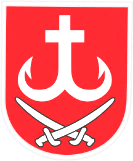 ВІННИЦЬКА МІСЬКА РАДАВИКОНАВЧИЙ КОМІТЕТРІШЕННЯВід 08.12.2022 № 2689м. ВінницяПро закріплення територій обслуговування за закладами загальної середньої освітиВінницької міської територіальної громади З метою забезпечення здобуття дітьми шкільного віку загальної середньої освіти, відповідно до статей 140, 146 Конституції України, статті 66 Закону України «Про освіту», статті 8 Закону України «Про повну загальну середню освіту», Порядку ведення обліку дітей шкільного віку та учнів, затвердженого постановою Кабінету Міністрів України від 13 вересня 2017 року № 684, враховуючи рішення 21 сесії 8 скликання Вінницької міської ради від 29.04.2022 № 1030 «Про перейменування вулиць, провулків, тупиків на території Вінницької міської територіальної громади», 22 сесії 8 скликання Вінницької міської ради від 27.05.2022 р. № 1070 «Про перейменування вулиць на території Вінницької міської територіальної громади», 25 сесії 8 скликання Вінницької міської ради від 30.09.2022 р. № 1231 «Про перейменування вулиць, провулків, проїздів, тупиків, площ у місті Вінниці», 27 сесії 8 скликання Вінницької міської ради від 25.11.2022 № 1327 «Про перейменування вулиць, провулків, проїздів на території Вінницької міської територіальної громади»,  керуючись підпунктом 4 пункту «б» статті 32, частиною 1 статті 52, частиною 6 статті 59 Закону України «Про місцеве самоврядування в Україні», виконавчий комітет міської радиВИРІШИВ:Закріпити території обслуговування за закладами загальної середньої освіти Вінницької міської  територіальної громади згідно з додатком до цього рішення.Визнати таким, що втратило чинність рішення виконавчого комітету міської ради від 22.04.2021 № 1005 «Про закріплення територій обслуговування за закладами загальної середньої освіти Вінницької міської територіальної громади».Контроль за виконанням даного рішення покласти на заступника міського голови Г. Якубович.Міський голова							Сергій МОРГУНОВВитяг з Додаткудо рішення виконавчого комітету міської ради від 08.12.2022 № 2689Території обслуговування закладів загальної середньої освіти  Вінницької міської територіальної громадиТериторія обслуговування комунального закладу «Вінницький ліцей  № 13»В. о. керуючого справами виконкому 	 	 	 Сергій ЧОРНОЛУЦЬКИЙДепартамент освітиГоловний спеціаліст відділу дошкільної освіти та обліку дітей Тетяна Лебідь№ з/пНазва вулиці або провулкаНомери будинківВ. Семенцявсі будинкиВ. Сосюри всі будинкиВолошковавсі будинкипровулок Волошковийвсі будинкиСоняшниковавсі будинкипровулок  Соняшниковийвсі будинкиЗалізничнавсі будинкиЛебединськоговсі будинкиМогильчакавсі будинкипровулок  Могильчака всі будинкиНемирівське шосевсі будинки1 провулок Немирівське шосевсі будинкиВолодимира Даценкавсі будинкипроїзд Володимира Даценка всі будинкиОлега Антонова всі будинкиОлени Пчілкивсі будинкипроїзд  Олени Пчілкивсі будинкиСемена Олійничукавсі будинкипровулок  Семена Олійничука всі будинкиУчительськавсі будинкипровулок  Учительський всі будинкиФермерський масиввсі будинкиФорпостнавсі будинкиГетьмана Мазепивсі будинкипроїзд 1-й Гетьмана Мазепи всі будинкипроїзд 2-й Гетьмана Мазепивсі будинкипроїзд 3-й Гетьмана Мазепивсі будинкиЮ. Курія всі будинкиЯблунева всі будинки